Kalendis NovembribusMagnus Romanus  Ultimus dies pompeiorum (Le dernier jour de Pompéi)Eruptio vesuvii et effecti : urbs evesrsa , populus occisus(éruption du Vésuve et ses effets : une ville détruite, une population décimée)Éruption du Vésuve arrivée le 24 août de l'an                            de J.-C. sous le règne de Titus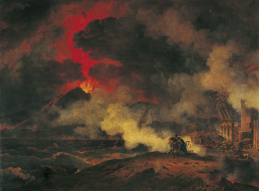 Valenciennes, Pierre Henri, 1813http://www.augustins.org/fr/oeuvre/-/oeuvre/32007	Nec multo post illa nubes descendere in terras, operire maria; cinxerat Capreas  	et absconderat, Miseni quod procurrit abstulerat [...]. Iam cinis , adhuc tamen rarus. 	Respicio: densa caligo tergis imminebat, quae nos torrentis modo infusa 	terrae 	sequebatur. [...] Vix consideramus, et nox - non qualis illunis aut nubila, sed qualis in 	locis clausis lumine exstincto.	Peu après la nuée dont j'ai parlé descend sur la terre et couvre la mer; elle avait entouré Capris et l'avait 	dérobée à la vue, elle avait caché l'avancée du cap Misène. [...] Désormais, de la cendre tombait, jusque-là 	pourtant rare. Je me retourne: un nuage noir épais nous menaçait par derrière, qui, s'étalant sur le  sol, nous 	poursuivait tel un torrent. [...] Et ce fut la nuit, nuit qui ne rappelait pas une nuit sans lune et nuageuse, mais 	celle que l'on observe dans un endroit fermé, où toute lumière a été éteinte.